Fiscal Year Calendar  FY2022-2023 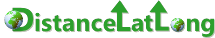 © copyright https://www.distancelatlong.com	data provided 'as is' without warrantyAprilAprilAprilAprilAprilAprilAprilJuneJuneJuneJuneJuneJuneJuneSunMonTueWedThuFriSatSunMonTueWedThuFriSat010202010203040304050607080909050607080910111011121314151616121314151617181718192021222323192021222324252425262728293030262728293001020102030405060102030304050607080907080910111213040506070809101011121314151614151617181920111213141516171718192021222321222324252627181920212223242425262728293028293031252627282930310101020304050102030203040506070806070809101112040506070809100910111213141513141516171819111213141516171617181920212220212223242526181920212223242324252627282927282930252627282930313031